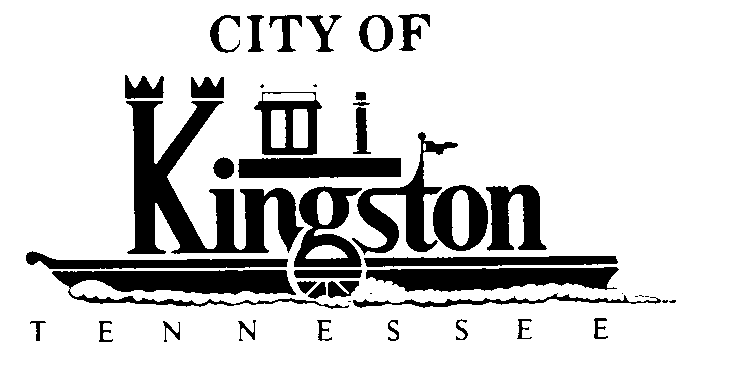 WORK SESSION - KINGSTON CITY COUNCILFEBRUARY 5, 2013 at 6:00 P.M.COMMUNITY CENTER – ROOM CA G E N D ACall to orderInvocation and pledgeDISCUSSION REGARDING THE FOLLOWING ITEMS:Update on the July 4th Boat Races - Mr. RossAdopt a Resolution to Establish an Updated Occupational Safety and Health Program Plan, Devise Rules and Regulations, and to Provide for a Safety Director and the Implementation of such Program PlanUpdate on New Building - Mr. PinkertonIncrease Spending Authority of the City Manager Pertaining to Expenses of Renovating the New City HallAdopt a Resolution Regarding the 911 BoardWaterline Extension to Increase Flow to Gallaher Road CorridorBids for Additional Projects (Gallaher Road, Collection Lines and Force Main Extension on Paint Rock Ferry Road) - Mr. PinkertonLoan ClosingsQuarterly Report - Ms. Brewer